Supplier Development Profiling Questionnaire1	Organizational information	21.1	Legal status:	21.2	Number of years in existence:	22	Nature of the business	22.1	What is/are the primary activity/ies of your business?  (In which subsector is your company located?)	22.2	What is/are the secondary activity/ies of your business?	22.3	Description of Products / Services:	23	Key search words to capture your company activities	24	Revenue from the Oil and Gas Sector and Other	34.1	What are the sources of Revenue?	34.2	Which economic sectors are your client/customers in?	34.3	What is your company’s main market?	34.4	Where are your main markets situated? – complete table	35	CertificationS and AccreditationS	46	Suppliers	46.1	What percentage of your procurement (by value) is imported? ____________	46.2	Where do your imports originate from?	46.3	Your three main local (South African) suppliers and products/services supplied	46.4	Local Content	47	Operations – Asset base	57.1	Equipment	58	Labour & skills	58.1	#Number of Non-Peak (Normal Baseline) labour / Peak or Casual Labour	58.2	Number of Employees	58.3	Category of employment:  (number employed in each category)	58.4	Details of Specialised Skills?	58.5	Which SETA/s are you registered with?	68.6	Do you receive SETA funding?    Yes       No 	69	BB-BEE Levels	69.1	Empowering Supplier    Yes       No 	69.2	BBBEE level	610	Financial	710.2	Costs	710.3	Investment	710.4	Skills Investment	711	Future outlook	811.1	Growth prospects - What are your expectations for growth next year?	811.2	Barriers	811.3	Key Enabling Factors	812	Appendix	912.1	Green Cape Questions	91	ORGANIZATIONAL INFORMATIONLegal status:Number of years in existence:Nature of the businessWhat is/are the primary activity/ies of your business?  (In which subsector is your company located?)What is/are the secondary activity/ies of your business?  Description of Products / Services:Key search words to capture your company activitiesRevenue from the Oil and Gas Sector and OtherWhat are the sources of Revenue?Which economic sectors are your client/customers in?(Please enter the values as numbers. eg, 25%)What is your company’s main market? (Please enter the values as numbers. Other Provinces exclude Western Cape)Where are your main markets situated? – complete tableCertificationS and AccreditationSSuppliersWhat percentage of your procurement (by value) is imported? ____________Where do your imports originate from?Your three main local (South African) suppliers and products/services suppliedLocal Content(eg. R 20 000 000)Operations – Asset baseEquipmentName the equipment and in each cell put the number of pieces.Labour & skills #Number of Non-Peak (Normal Baseline) labour / Peak or Casual LabourNumber of EmployeesCategory of employment:  (number employed in each category)  Details of Specialised Skills?Which SETA/s are you registered with?Do you receive SETA funding?   	Yes       No BB-BEE LevelsEmpowering Supplier  		Yes       No BBBEE level Financial Revenue in the last financial year?How does this compare to the previous year?CostsIndicate your main input costsInvestmentWhat investments in infrastructure / services will you make this financial year?Skills InvestmentWhat investments in skills development will you make this financial year?Future outlookGrowth prospects - What are your expectations for growth next year?BarriersWhat are the main barriers that impact the growth and development of your business?Rate the following on a scale from 1(no impact) to 5 (Huge Impact)Key Enabling FactorsWhat are the key factors that will enhance the growth and development of the industry?Rate the following on a scale from 1(no impact) to 5 (Huge Impact)Return questionnaire to:  Fax: 021 9591518    Email sbf@uwc.ac.zaAppendixGreen Cape QuestionsWhat is your average monthly energy consumption?Energy efficiencyHave you implemented any energy efficiency interventions in the past year?   Yes       No (If yes, please specify nature, investment amount and savings achieved) Questionnaire ExtrasWould you like to comment on the Questionnaire?Would you like to comment on this initiative?Are there any other questions that you think should be addressed?Is there any advice that you would like to give SAOGA?Conducted bySchool of Business & FinanceUniversity of Western CapeQuestionnaireThe Project seeks to profile the Capabilities and Capacities of Service Providers in the Oil and Gas Sector and the associated Subsectors
Outcomes will include:Development of a Rating SystemFacilitation of interventions on various levels (certifications, marketing etc.)Facilitation of Skills DevelopmentEnhancement of Local Content InitiativesInforming Government on industry Capabilities & CapacitiesFor queries regarding the project:  sgool@uwc.ac.zaDifficulties with the online questionnaire:  abdulg@live.comName of CompanyPhysical AddressPhysical AddressPhysical AddressTel: FaxEmail:WebsiteHead Office (Province)Branches (Province)Name of CEO / MDSole proprietor / Partnership Close Corporation / Private CompanyClose Corporation / Private CompanyTrust Other Specify0-2 years    3-4 years   5-10 years   11+ years  ProductsServicesRevenueNationalInternationalOil and Gas SectorOther SectorsPercent of RevenueOil & GasRenewable EnergyTooling AutomotiveAgricultureMiningOther	MarketPercentage of RevenuePercentage of RevenueMarketOther provincesInternationalBusiness to BusinessGeneral publicGovernmentOther (specify)CountryExports % ChinaUKGermanyUSSouthern AfricaNorthern AfricaEastern AfricaWestern AfricaOther InternationalYesNoISO 9000ISO 14000ISO 18000Other: Country% of total ImportsChinaUKGermanyUSOtherSupplierLocation of SupplierProduct/ServicePercent of Cost of Goods Sold Revenue for previous financial yearCost of imported goodsCost of imported servicesCost of imported capital goods (Equipment)Size -  CapacitySize -  CapacitySize -  CapacityAge – YearsAge – YearsAge – YearsAge – YearsNumberEquipmentLargeMediumSmall 0 - 5 yrs 5  – 15 yrs 5  – 15 yrs  > 15 yrsTotalEg. Lathe02111113Non-Peak (Normal Baseline)PeakCasual LabourEmployees  0-10    11-20    21-50    51-100  101-200201+  Occupational GroupTotalManagementProfessionalSkilledSemi-SkilledUnskilledClericalOther (Specify)Occupational GroupSpecialized SkillNumberProfessionalManagementSkilledClericalOther:MERSETAFP&M SETATETACHIETAConstruction CETAServicesSetaLevel 1  Level 2  Level 3  Level 4  Level 5  Level 6  Level 7  Level 8  Not Compliant  <R3m  
R3m- R10m  R10m-R25m  R25m-R50m  R50m-R100m  R100m-R250m  >R250m  Decreased by >10%  Decreased by <10%  Stayed roughly the same  Increased <10%  Increased by >10%  Type Percentage of total CostsPercentagePercentageType Percentage of total CostsLocalImportedRaw materialLabourOverheadsR&DConsultingOTHER Specify _____________________R million<12 – 55 - 1010 - 50> 50Machinery and equipmentR&DTechnologyNew productsR million<12 – 55 - 1010 - 50> 50On-the-job trainingSkills developmentUniversity (bursaries)Other SpecifyDecrease by >10%  Decrease by <10%  Stay roughly the same  Increase <10%  Increase by >10%  CommentsLack sufficient capacity (Size)
(Jobs too large to quote on)Uncertainty about future demandLabour market inflexibility 
(Ability to hire and fire workers)Cheap Imports (low duties on imported finished goods)Lack of appropriate technology
(don’t have the proper technology to meet required standards)Delayed payment to SMMEs(incompetent & unsympathetic administrative staff)Finance not accessible 
(Collateral required from SMMEs excessive)Skills shortageLocation (Western Cape)
(most of business is with Gauteng)High duties on imported Inputs
(cannot compete with imported finished goods)High Cost of Compliance
(Regulations, BEE, Labour Law)Other: ___________________Other: ___________________Other: ___________________Clustering 
(collaboration between companies)Development of good Quality Management SystemsMake the Setas more responsive to the needs of industry 
(Need to be more industry focused)Develop multi-skilled apprenticesIncrease tariffs on exported raw materials to encourage beneficiationOther (please specify)Other (please specify)Other (please specify)CommentsCommentsCommentsElectricity Consumption (KWhr)     Peak Demand (KVA)GASDieselOther:  Specify 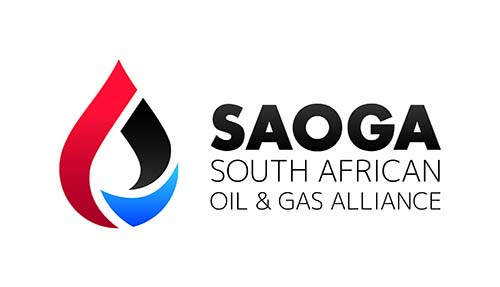 